Ознакомиться с ОК «Характеристика растений из класса Двудольные»Выполнить задания в практической работеОтветы высылать на почту shensi007@yandex.ruХарактеристика растений из класса ДвудольныеМетодические рекомендации:Семейства цветковых растений выделяют по совокупности многих признаков, важнейшими из которых являются особенности строения цветка и плода.Семейств цветковых растений много, только в классе двудольных их более 350. Двудольные — самые многочисленные среди цветковых. Они включают 10000 родов и более 180000 видов, т. е. более 75% цветковых растений. Практическая работа № 3Морфологический анализ растений класса двудольные по гербарным образцамЦель: приобрести навыки самостоятельной работы с растениями; научиться проводить морфологический анализ растения (ознакомиться с его строением вегетативных и генеративных органов), работать с определителями; изучить типичных представителей флоры Донбасса, их систематическое положение, экологические особенности.Оборудование и материалы: лупа; гербарные (живые, иллюстрации) образцы двудольных растений, определитель растений.Техника безопасности: быть осторожным при работе с лупой.Ход работы: Ознакомиться со структурой определителя для определения выданного образца растения.Изучить морфологические и экологические признаки 2 растений из разных семейств и заполнить таблицу.Заполнить таксономическую таблицу.В выводе заполните диаграмму Венна «Сравнительная характеристика растений». В средней части накладывающихся кругов записываются общие признаки, а слева и справа – отличия.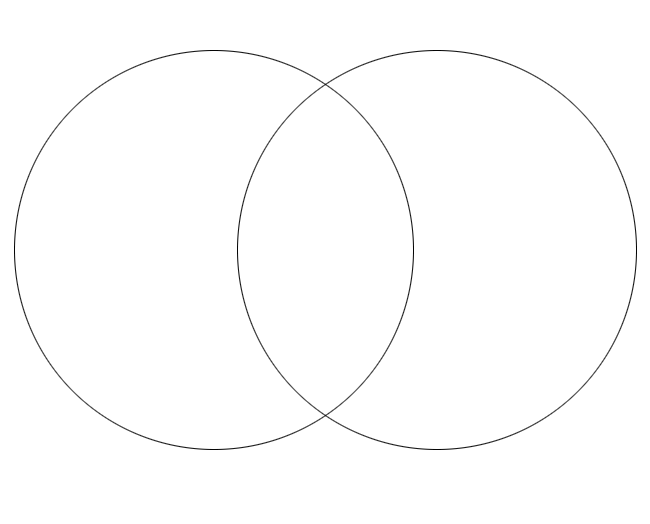 Семейство, примерыФормула цветкаПлодСоцветиеВидоизменения вегетативных органовКрестоцветные, или Капустные (более 3,2 тыс. видов).Капуста, брюква, редька, редис, репа,  хрен, горчица, турнепс, рапс, пастушья сумка,  ярутка  полевая, сурепка.*Ч4Л2+2Т2+4П1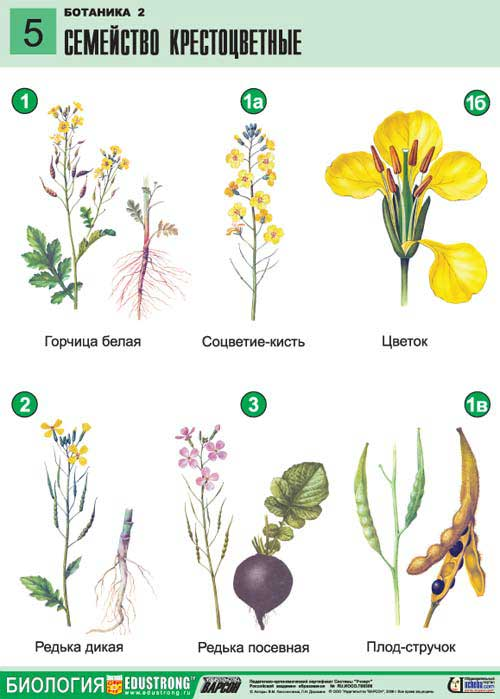 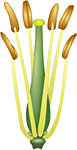 Стручокили стручочек (пастушья сумка)Кисть, реже щиток или метелкаКорнеплодРозоцветные (около 3 тыс. видов).Шиповник, роза, земляника, малина, ежевика, вишня, слива, персик, абрикос, 
яблоня, груша, айва, боярышник, рябина, смородина, черемуха. 
*Ч(5)Л5ТП  (клубника,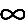 шиповник, малина)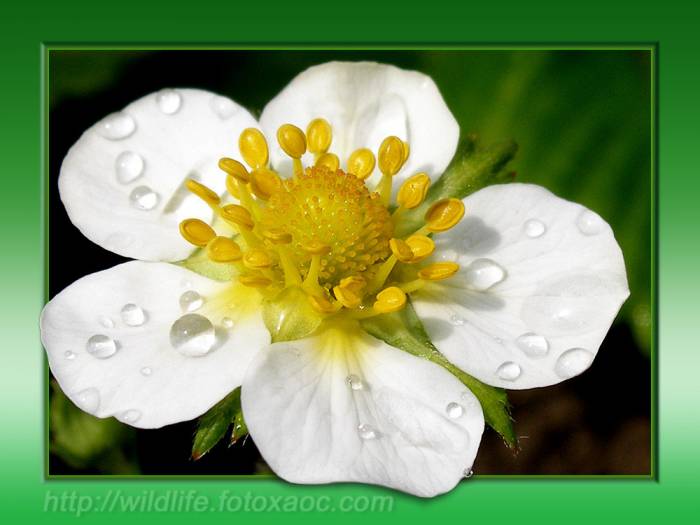 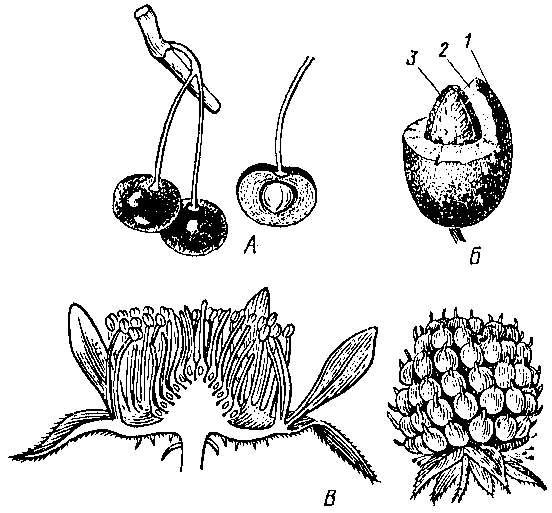 *Ч(5)Л5ТП1 (вишня)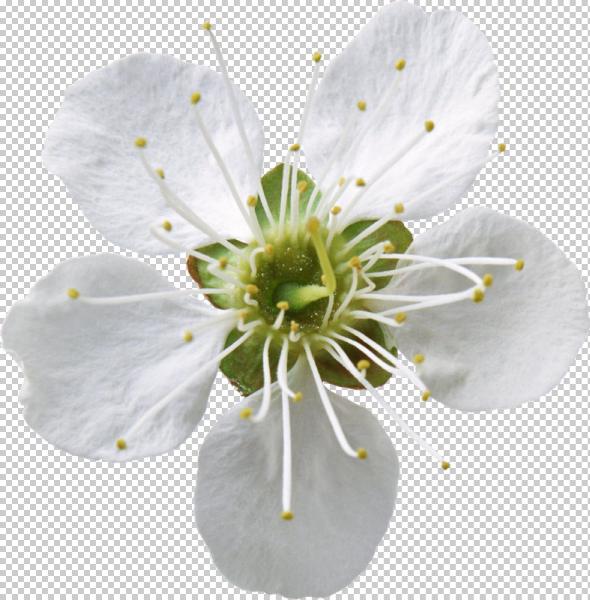 Сборный орешек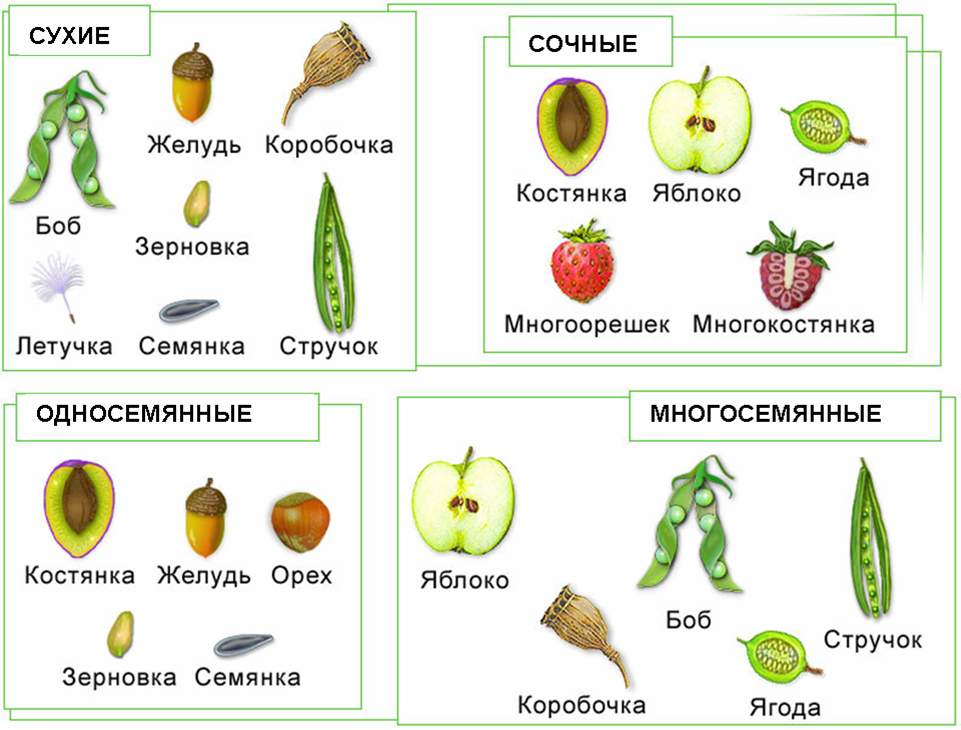 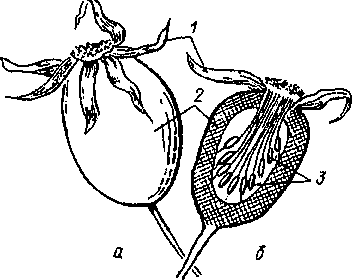 Сборная костянкаКостянкаЯблокоЯгодаЯблочко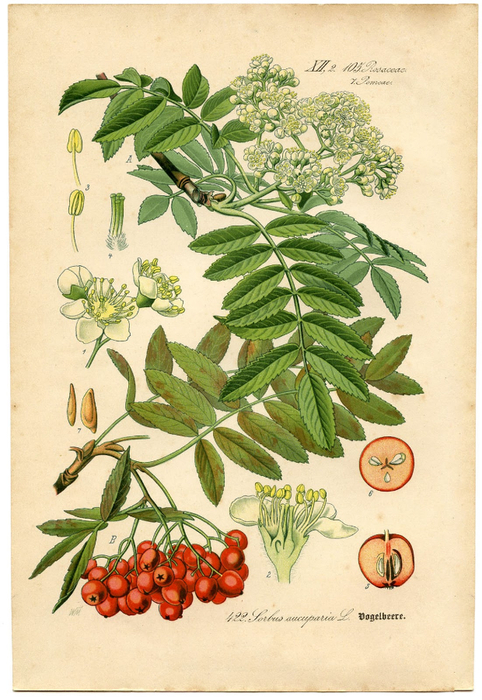 Одиночные цветки
Зонтик (вишня)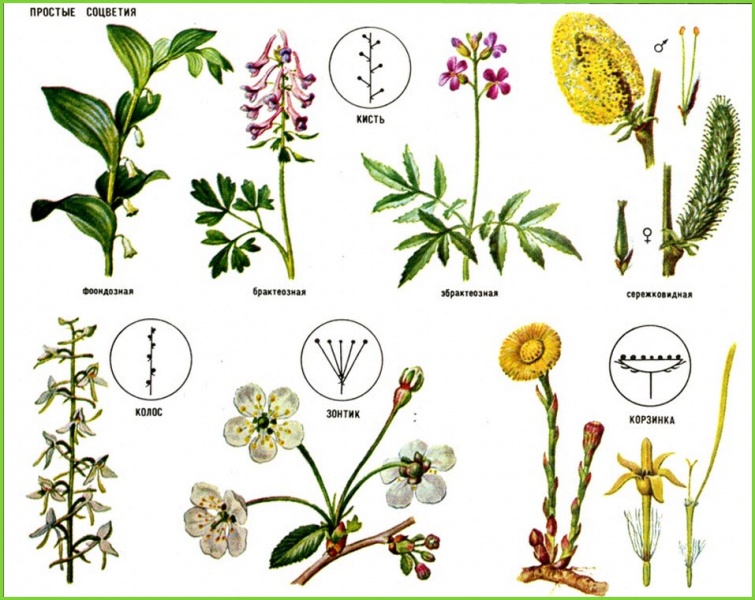 Кисть (черемуха, смородина)
Щиток (клубника, малина, слива, яблоня, груша)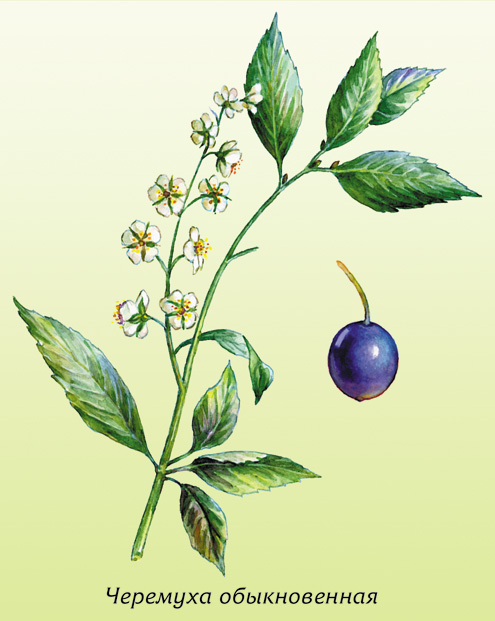 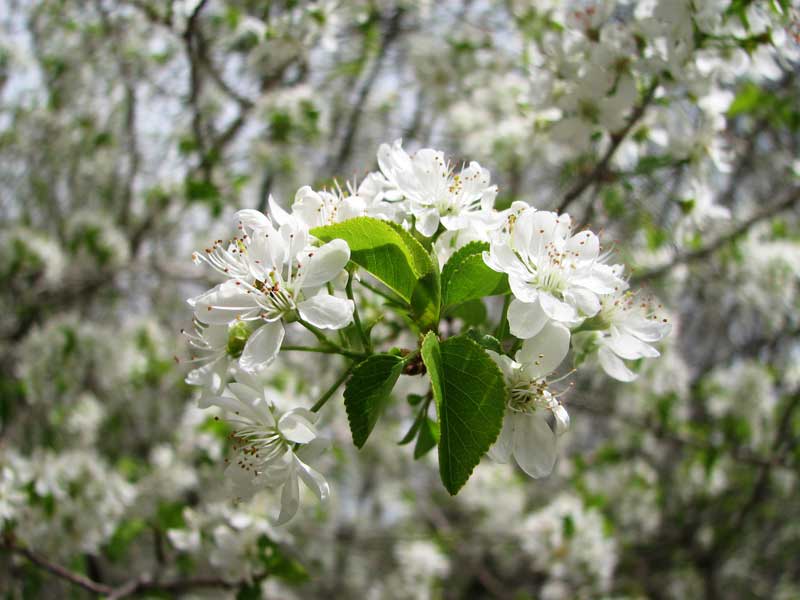 Сложный щиток (рябина)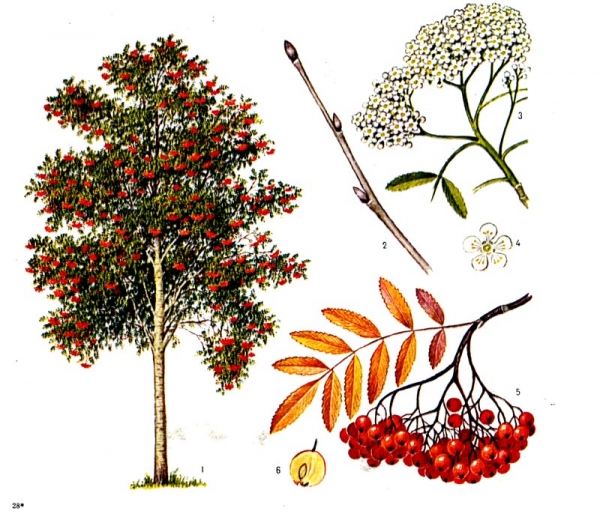 Стеблевые    усы клубники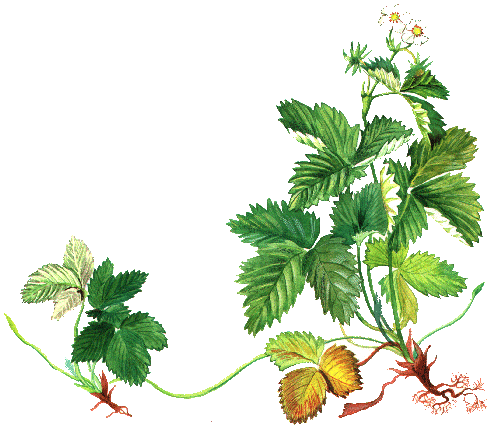 Стеблевые колючки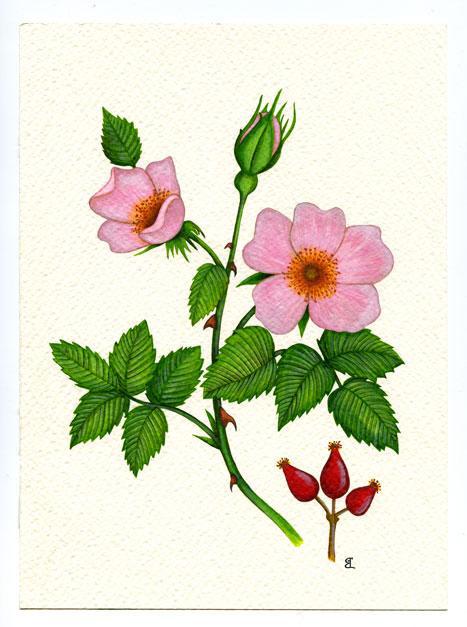 Бобовые, или Мотыльковые (около 12 тыс. видов).Клевер, 
люпин, люцерна, горох, фасоль, соя, акация белая (робиния), арахис, донник, лядвенец.↑Ч(5)Л3+(2)Т(9)+1П1Лепестки – парус, весла, лодочка.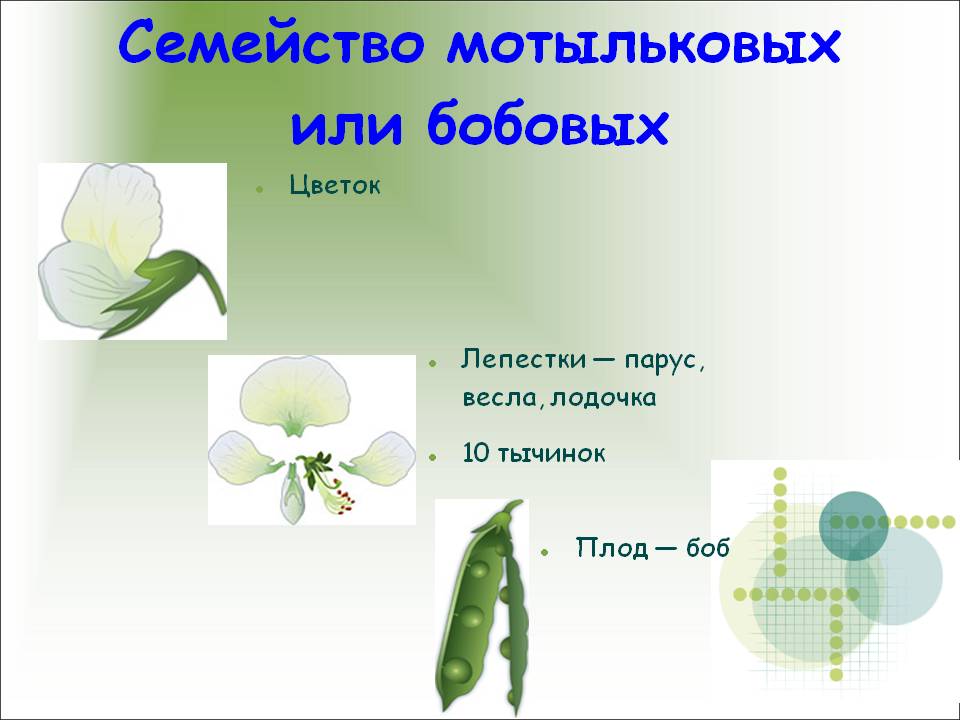 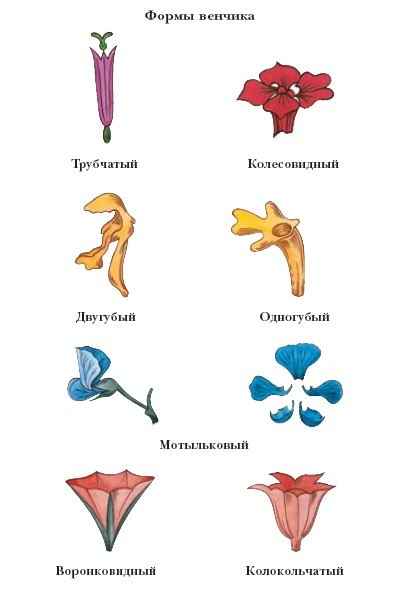 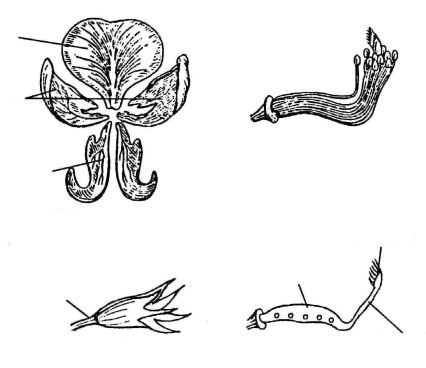 БобГоловка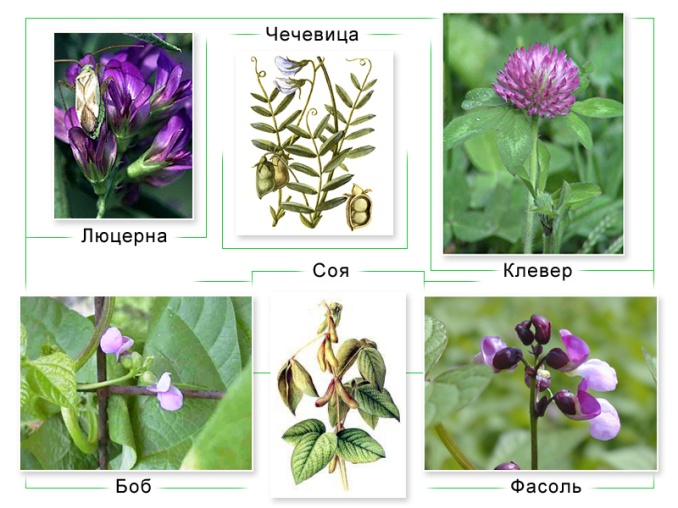 КистьЗонтик (лядвенец)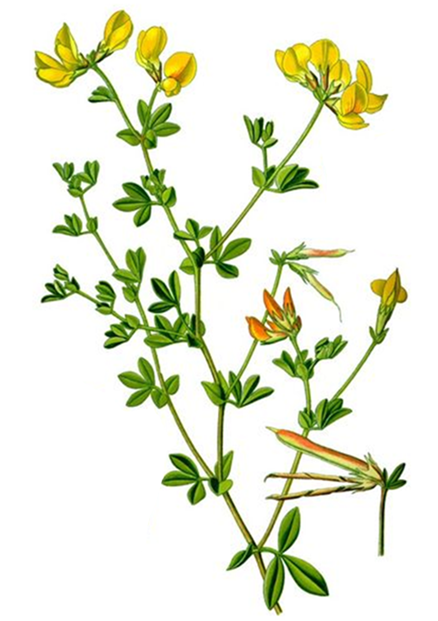 Листовые усики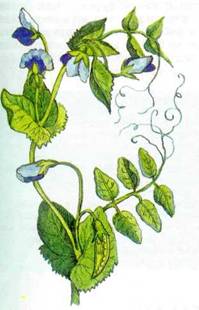 Стеблевые колючки (акация)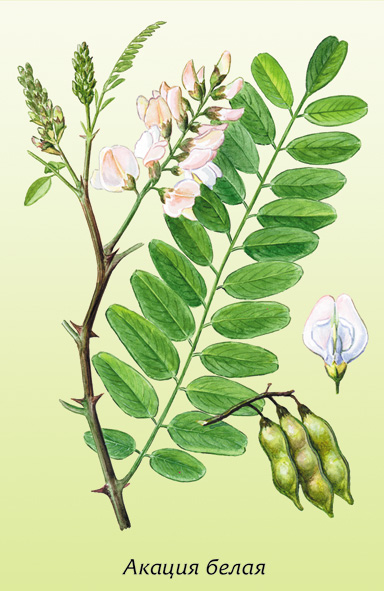 Азотфиксирующие клубеньки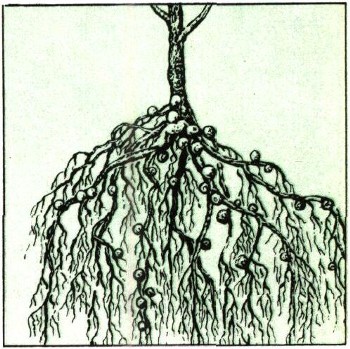 Пасленовые 
(около 2,9 тыс. видов).Паслен, томат, картофель, перец, баклажан, физалис - ягода, петунья, 
табак, белена, душистый табак, махорка,  дурман - коробочка.*Ч(5)Л(5)Т(5)П1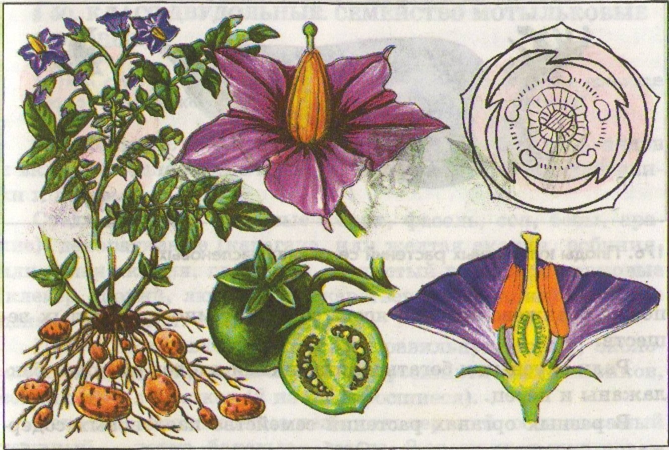 Ягода Коробочка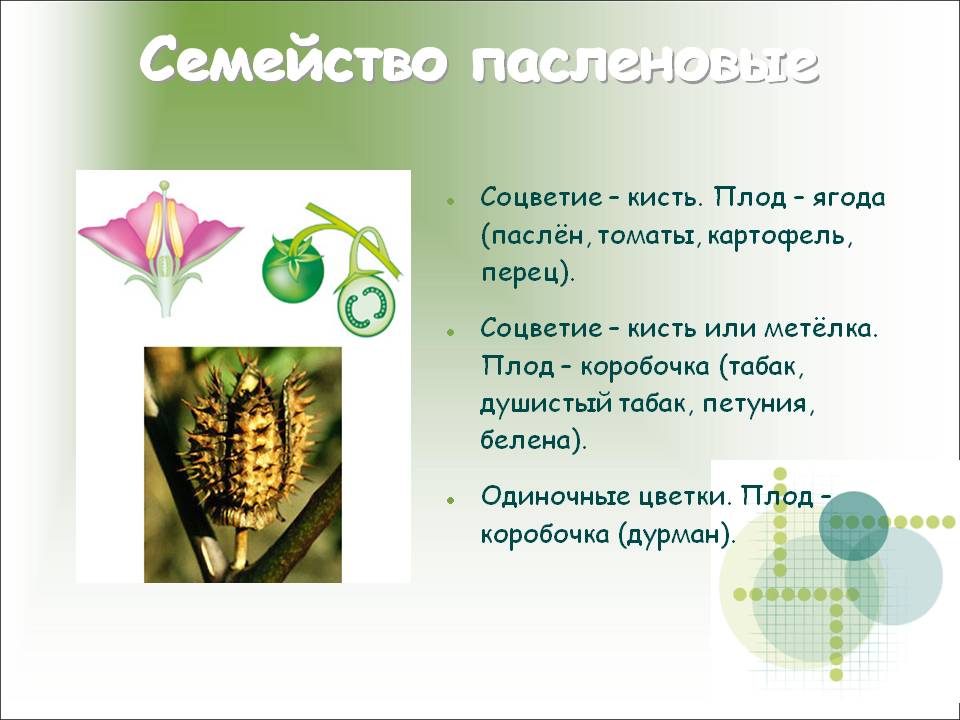 Кисть (душистый табачок)завиток 
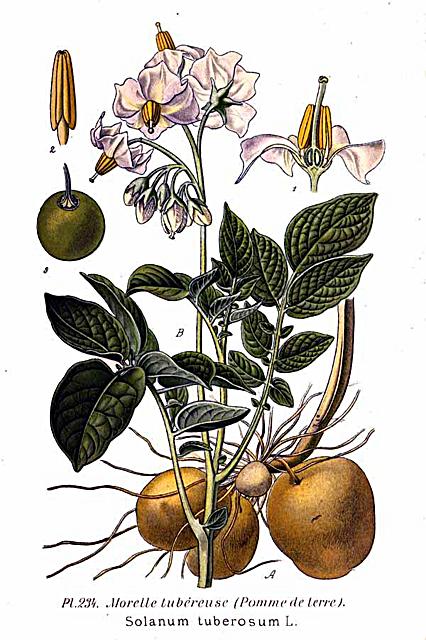 
Одиночные цветки (дурман)СтеблевыеклубниСложноцветные, 
или Астровые (более 20 тыс. видов).Бодяк, подсолнечник, одуванчик, ромашка, василек, мать-и-мачеха, топинамбур, астра, георгин.*Ч0Л(5)Т(5)П1 – трубчатый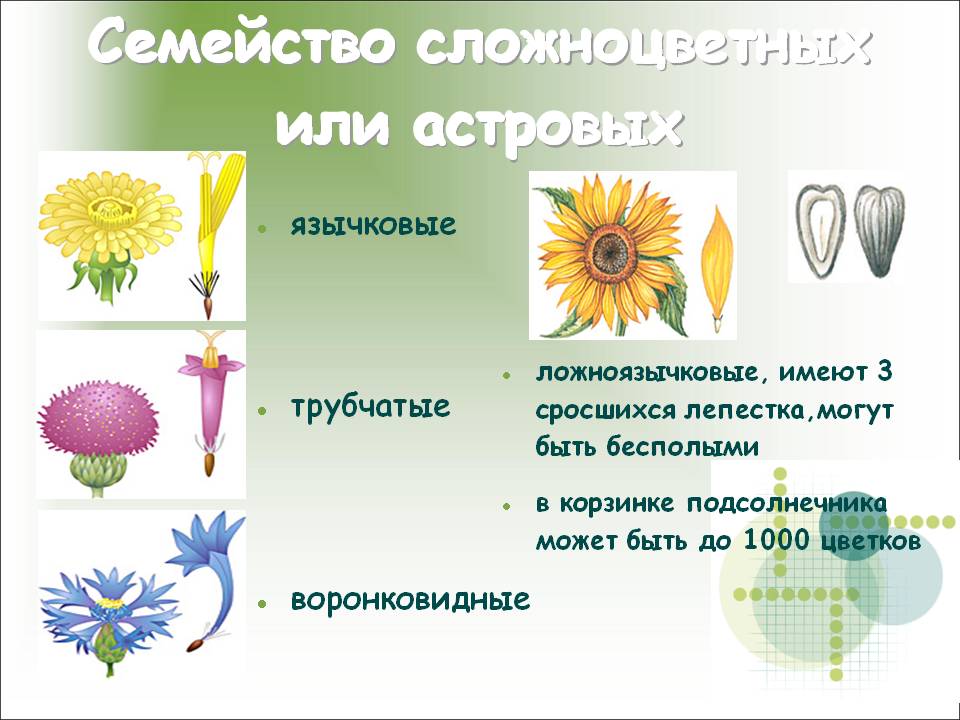 ↑Ч0Л(5)Т(5)П1 – язычковый↑Ч0Л(3)Т0П1 – ложноязычковый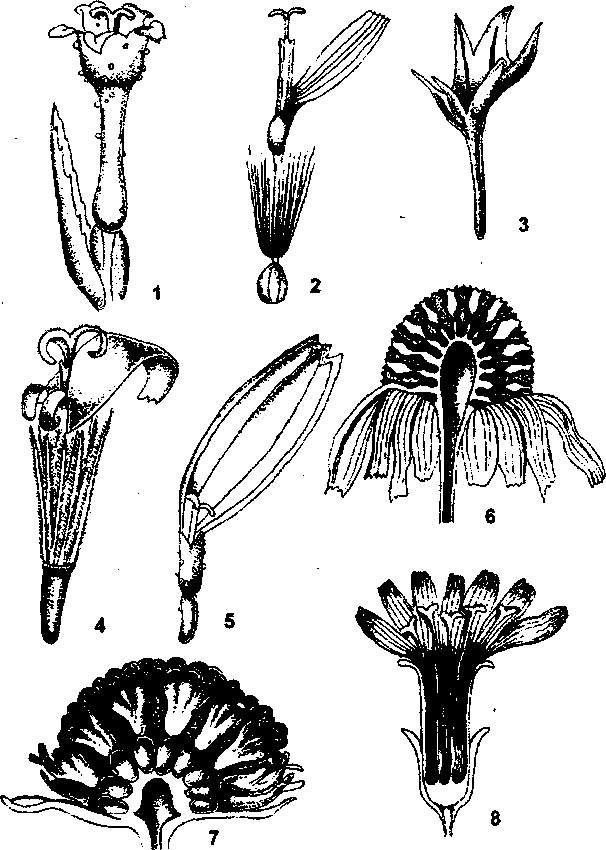 ↑Ч0Л(5-7)Т0П0 – воронковидныйЧашечка превратилась в волоски или отсутствует.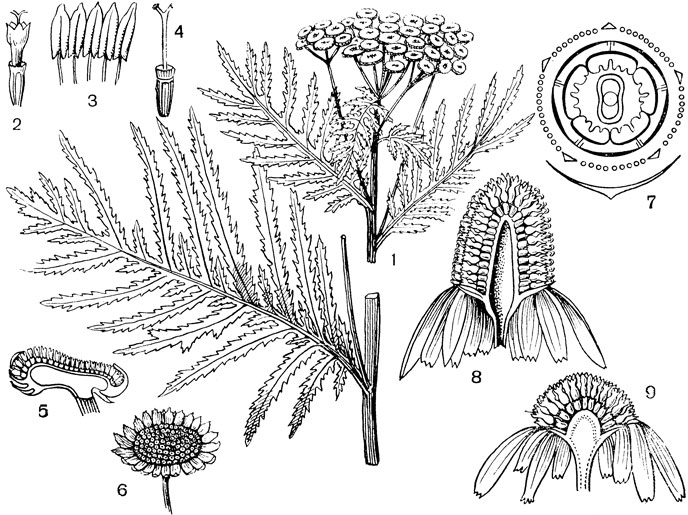 СемянкаКорзинка: 
1. все цветки трубчатые (бодяк). 
2. все цветки язычковые (одуванчик).3. цветки в центре трубчатые, по краям воронковидные (василек).4. цветки в центре трубчатые, по краям ложноязычковые (ромашка).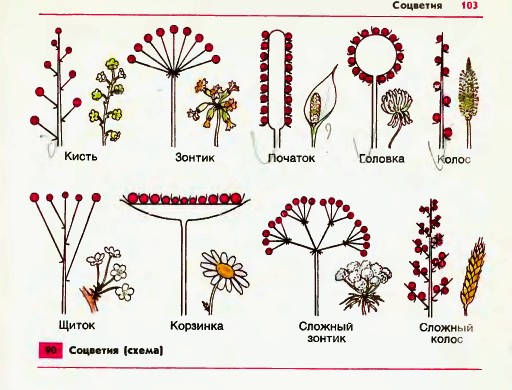 Стеблевые клубни у топинамбура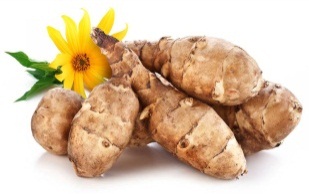 Корневище у мать-и-мачехи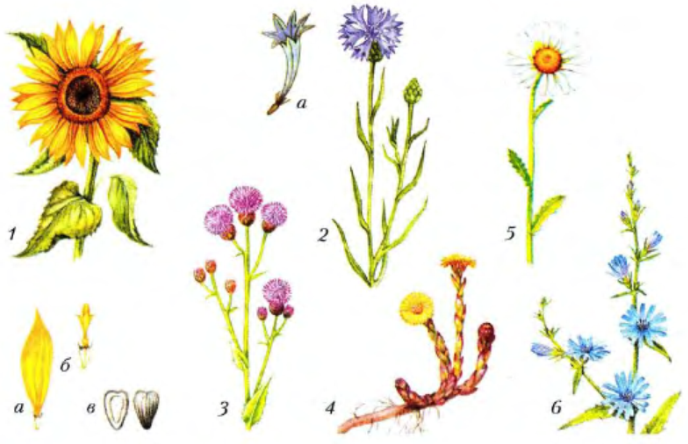 Корневые клубни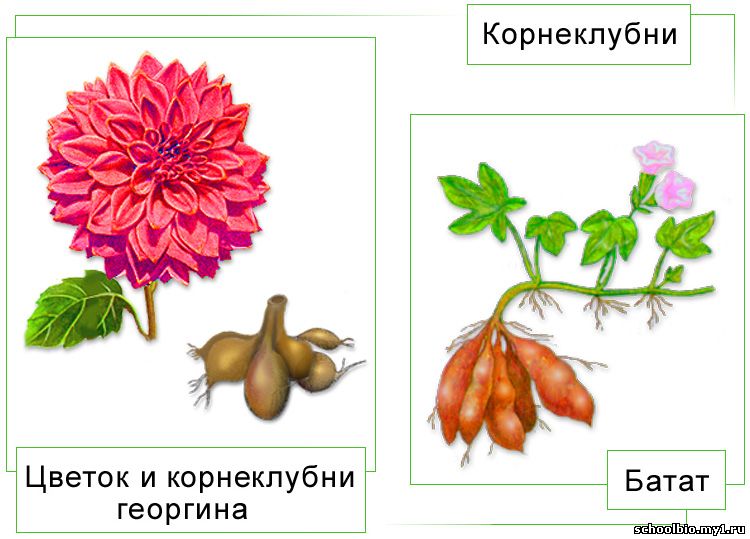 Признаки растенияВарианты ответаВыбранный вариант ответа (возможен свой)Жизненная формаТрава, кустарник, полукустарник, лиана, деревоМесто произрастанияЛуг, лес, поле, степь, клумба, огород, водоемТип корневой системыМочковатая, стержневая, смешанная, гоморизнаяВидоизменения корняКорнеплод, корневые клубни, ходульные корни, опорные корни, дыхательные корни, воздушные корни, клубеньки с азотфиксирующими бактериями, сократительные, корни-присоски, корни-прицепкиЛистЧерешковый, сидячий, влагалищныйЖилкование листаСетчатое, параллельное, дуговое, простое, дихотомическоеЛисторасположениеОчередное, супротивное, мутовчатое; прикорневая розетка, листовая мозаикаКол-во листовых пластинокПростой, сложный (тройчатый, пальчатый, парноперистый, непарноперистый)Видоизменения листаКолючки, усики, чешуи сочные и сухие, ловушкиСтебель Травянистый, древовидный, соломинаПрямостоячий, ползучий, вьющийся, цепляющийся, укороченный, приподнимающийсяВидоизменения побегаКорневище, клубень, луковица, усы, усики, клубнелуковица, суккулентные побеги, колючки, филлокладииФормула цветка↑, (*) Ч  Л   Т  ПОпылениеПерекрестное (ветром, водой, животными), самоопылениеОдиночный цветокДа, нетСоцветие Кисть, колос, сережка, щиток, сложный колос, сложный щиток, зонтик, сложный зонтик, завиток, початок, корзинка, головка, метелка, султанПлодСочный, сухойОдносеменной, многосеменнойВскрывающийся, невскрывающийсяПростой, сборный, соплодие, ложныйЯгода, яблоко, тыквина, померанец, костянка, орех, орешек, желудь, семянка, зерновка, гранатина, крылатка, боб, стручок, стручочек, коробочка, листовкаПродолжительность жизни растенияОднолетник (.), двулетник (. .), многолетник ()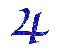 Хозяйственное значениеПищевая культура, масличная культура, корм для животных, лекарственное сырье, декоративное растение, техническая культура, сорняк, огородная культура, медоносная культура, зеленое удобрениеТаксономические категорииОтветЦарствоОтделКлассПорядокСемействоРодВид